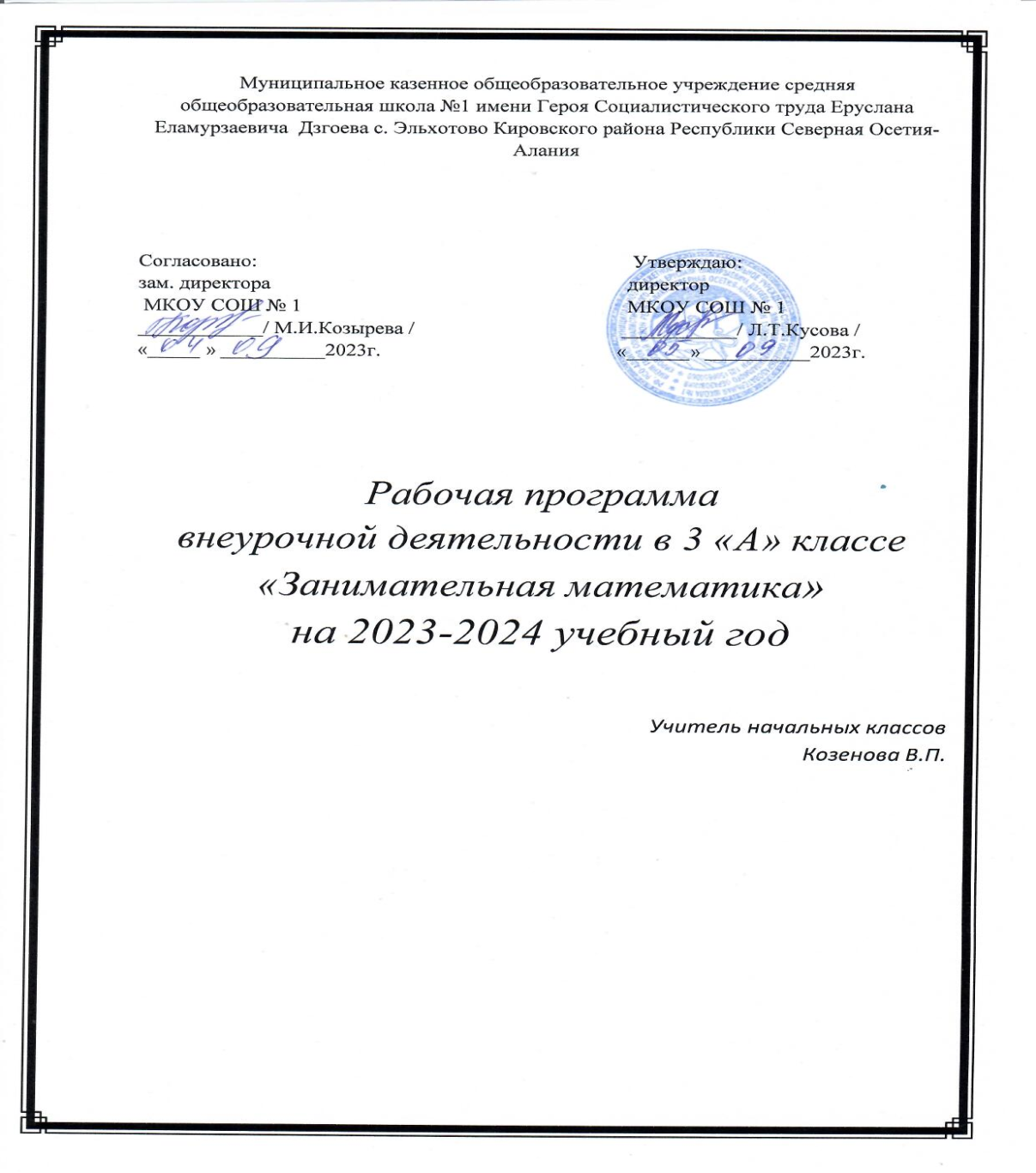 КАЛЕНДАРНО-ТЕМАТИЧЕСКОЕ ПЛАНИРОВАНИЕпо внеурочной деятельности «Занимательная математика»Класс: 3№ п/пРазделы программы и темы учебных занятийКол-вочасовХарактеристика деятельностиСроки проведенияСроки проведения№ п/пРазделы программы и темы учебных занятийКол-вочасовХарактеристика деятельностипланфакт1.Интеллектуальная разминка1Решение олимпиадных задач международного конкурса «Кенгуру».2.«Числовой» конструктор1Числа от 1 до 1000. Составление трёхзначных чисел с помощью комплектов карточек с числами. Игры. Кроссворды.3.Геометрия вокруг нас1Повторение пройденного. Чайнворд.4.Математика и конструирование1Виды треугольников5-6В царстве смекалки2Решение нестандартных задач (на «отношения»). Сбор информации
и выпуск математической газеты (работа в группах).7«Шаг в прошлое »1Знакомство с римской нумерацией.8-9Геометрия вокруг нас2Периметр многоугольника10Числовые головоломки1Решение и составление ребусов, содержащих числа. Заполнение числового кроссворда (судоку).1112Интеллектуальная разминкаМатематика и конструирование11Работа в «центрах» деятельности: конструкторы, электронные мате-
матические игры (работа на компьютере), математические головоломки,
занимательные задачи.Площадь. Площадь прямоугольника.13Математика вокруг нас1Вычерчивание окружности.14Математические игры1Построение математических пирамид: «Сложение в пределах 1000»,
«Вычитание в пределах 1000», «Умножение» и « Деление»15Секреты чисел1Числовой палиндром — число, которое читается одинаково слева на-
право и справа налево. Числовые головоломки: запись числа 24 (30)
тремя одинаковыми цифрами.16Математика и конструирование1Деление окружности( круга) на 2,4,8 равных частей.17Математическое путешествие1Вычисления в группах в пределах 1000.18Выбери маршрут1Единица длины километр. Составление карты путешествия: на опре-
делённом транспорте по выбранному маршруту, например «Золотое
кольцо» России, города-герои и др.19Числовые головоломки1Решение и составление ребусов, содержащих числа. Заполнение чи-
слового кроссворда (судоку).20 -21В царстве смекалкиМир занимательных задач2Сбор информации и выпуск математической газеты (работа в группах). Задачи на смекалку. Задачи со многими возможными решениями. Задачи с недо -
стающими данными, с избыточным составом условия. Задачи на
доказательство: найти цифровое значение букв в условной записи:
СМЕХ + ГРОМ = ГРЕМИ и др.22Геометрия вокруг нас1Деление окружности ( круга) на 3,6,12 равных частей.23Математика и конструирование1Конструирование многоугольников из заданных элементов.
Конструирование из деталей танграма: без разбиения изображения
на части; заданного в уменьшенном масштабе.24Интеллектуальная разминка1Работа в «центрах» деятельности: конструкторы, электронные мате-
матические игры (работа на компьютере), математические головоломки,
занимательные задачи.25Разверни листок1Задачи и задания на развитие пространственных представлений.26-27От секунды до столетия2Время и его единицы: час, минута, секунда; сутки, неделя, год, век.
Одна секунда в жизни класса. Цена одной минуты. Что происходит за
одну минуту в городе (стране, мире). Сбор информации. Что успевает
сделать ученик за одну минуту, один час, за день, за сутки? 
Составление различных задач, используя данные о возрасте своих
родственников.28Математика и конструирование1Взаимное расположение окружностей на плоскости.29Конкурс смекалки1Задачи в стихах. Задачи-шутки. Задачи-смекалки.30Это было в старину1Старинные русские меры длины и массы: пядь, аршин, вершок, вер-
ста, пуд, фунт и др. Решение старинных задач. 
Работа с таблицей «Старинные русские меры длины»31Математические фокусы1Алгоритм умножения (деления) трёхзначного числа на однозначное
число. Поиск «спрятанных» цифр в записи решения.32-33Энциклопедия математических развлечений2Составление сборника занимательных заданий. Использование
разных источников информации (детские познавательные журналы,
книги и др.).34Математический лабиринт1Итоговое занятие — открытый интеллектуальный марафон. Подго-
товка к международному конкурсу «Кенгуру».